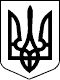 Справа № 487/2553/17                        Провадження № 2-о/487/71/17РІШЕННЯІМЕНЕМ УКРАЇНИ06.06.2017 року      Заводський районний суд м. Миколаєва в складі:головуючого судді                              Кузьменко В.В.,при секретарі                                          Каламурза О.В.,розглянувши у відкритому судовому засіданні в залі судових засідань Заводського районного суду м. Миколаєва цивільну справу за заявою ОСОБА_1, зацікавлена особа: Миколаївська міська рада про встановлення факту, що має юридичне значення,В С Т А Н О В И В:12.05.2017 року ОСОБА_1 звернулась до Заводського районного суду міста Миколаєва з заявою в якій просила встановити факт належності їй ОСОБА_1 (до шлюбу ОСОБА_2) ОСОБА_3, її мамі ОСОБА_2 і її бабусі ОСОБА_4, свідоцтва про право власності на житло на праві спільної сумісної власності на квартиру №60, що розташована за адресою: вул. Київська, 8-А м. Миколаїв, Миколаївська область, виданого відділом приватизації житлово-комунального управління ДП Чорноморського суднобудівельного заводу у м. Миколаєві від 24 червня 1994 року на ім'я ОСОБА_5 та членів її сім'ї: ОСОБА_6 та ОСОБА_7.  Встановлення вказаного факту необхідне заявниці для прийняття спадщини, що відкрилась після смерті її матері ОСОБА_2.В обґрунтування вимог заявниця вказала, що у зазначеному вище документі допущено помилку, а саме, вказано її прізвище Долбневазамість Долбнєва, ім'я Наталія замість Наталя, по-батькові Георгіівна замість Георгіївна, прізвище її мами вказано Долбнева замістьДолбнєва, ім'я її мами Раіса замість Раїса, прізвище її бабусі Алексііва замість Алекєєва.В судове засідання заявниця та її представник не зявились, представник заявниці ОСОБА_8 надала суду заяву, в якій просила слухати справу у її відсутність. Вимоги заяви підтримала повністю.Представник заінтересованої особи ОСОБА_9 в судове засідання не зявилась, про час і місце розгляду справи була повідомлена належним чином, надала суду заяву, в якій просила справу слухати без її участі, рішення прийняти на підставі наявних у матеріалах доказів та у відповідності до вимог діючого законодавства.Дослідивши письмові докази, суд приходить до висновку про задоволення вимог, з огляду на наступне.При огляді ксерокопії свідоцтва про смерть серії І-ФП № 254688 виданого Миколаївським міським відділом державної реєстрації актів цивільного стану Головного територіального управління юстиції у Миколаївській області від 14.01.2017 року (а.с.11) видно, що 13.01.2017 року в місті Миколаєві померла ОСОБА_2.При огляді свідоцтва про право власності на житло від 27.10.1994 року, виданого відділом приватизації житлово-комунального управління ДП Чорноморський суднобудівний завод, згідно з розпорядженням (наказом) від 24.06.1994 року №2480 (а.с.8), вбачається, що квартира, яка знаходиться за адресою: АДРЕСА_1, належить на праві спільної (сумісної) власності ОСОБА_5 та членам її сім'ї ОСОБА_6 та ОСОБА_7.При огляді ксерокопії свідоцтва про шлюб серії І-ФП № 135662 виданого Центральним відділом державної реєстрації актів цивільного стану Миколаївського міського управління юстиції від 12.04.2017 року (а.с.14) видно, що ОСОБА_10 та ОСОБА_11 зареєстрували шлюб 17.07.1998 року, прізвище після державної реєстрації шлюбу ОСОБА_10.При огляді паспорту, серії ЕО № 661920, виданого Заводським РВ ММУ УМВС України в Миколаївській області від 28.12.1998 року (а.с.5), видно, що паспорт видано на ім'я ОСОБА_1, довідки про присвоєння ідентифікаційного номера виданої державною податковою інспекцією у м. Миколаєві від 26.04.1999 року (а.с.6) видно, що ОСОБА_1 одержала ідентифікаційний номер.При огляді витягу про реєстрацію в Спадковому реєстрі № 47200766 виданого приватним нотаріусом ОСОБА_12 від 24.03.2017 року (а.с.9) видно, що спадкодавцем зазначено ОСОБА_2.При огляді ксерокопії паспорту, серії ЕР № 059627, виданого Заводським РВ ММУ УМВС України в Миколаївській області від 22.06.2002 року (а.с.13), видно, що паспорт видано на ім'я ОСОБА_4.При огляді свідоцтва про смерть серії 1-ФП № 084417, виданого Міським відділом реєстрації актів цивільного стану Миколаївського міського управління юстиції від 22.08.2008 року (а.с.12) видно, що 20.08.2008 року померла ОСОБА_4.Досліджені в судовому засіданні докази свідчать, про те, що правовстановлюючий документ свідоцтво про право власності на житло на праві спільної сумісної власності на квартиру № 60, що розташована за адресою: вул. Київська, 8-А м. Миколаїв, видане відділом приватизації житлово-комунального управління ДП Чорноморського суднобудівельного заводу у м. Миколаєві належить ОСОБА_1 (до шлюбу ОСОБА_2) ОСОБА_3, ОСОБА_2 та ОСОБА_4.Згідно з ч.2 ст. 256 ЦПК України у судовому порядку можуть бути встановлені також інші факти, від яких залежить виникнення, зміна або припинення особистих чи майнових прав фізичних осіб, якщо законом не визначено іншого порядку їх встановлення.Відповідно до роз'яснень, що містяться в пункті 1 постанови Пленуму Верховного Суду України від 31.03.1995 року № 5 Про судову практику в справах про встановлення фактів, що мають юридичне значення, в порядку окремого провадження розглядаються справи про встановлення фактів, якщо: згідно з законом такі факти породжують юридичні наслідки, тобто від них залежить виникнення, зміна або припинення особистих чи майнових прав громадян; чинним законодавством не передбачено іншого порядку їх встановлення; встановлення факту не пов'язується з наступним вирішенням спору про право.Факт, про встановлення якого просить заявниця має для останньої юридичне значення, оскільки надає право на прийняття спадщини за законом, після смерті матері.На підставі викладеного, керуючись ст.ст. 10, 11, 209, 212, 214-215, 218, п. 6 ч.1 ст. 256 ЦПК України, суд,-в и р і ш и в :Заяву ОСОБА_1, зацікавлена особа: Миколаївська міська рада про встановлення факту, що має юридичне значення задовольнити.Встановити факт належності ОСОБА_1 (до шлюбу ОСОБА_2) ОСОБА_3, її матері ОСОБА_2, бабусі ОСОБА_4 свідоцтва про право власності на житло на праві спільної сумісної власності на квартиру № 60, що розташована за адресою: вул. Київська, 8-А м. Миколаїв, видане відділом приватизації житлово-комунального управління ДП Чорноморського суднобудівельного заводу у м. Миколаєві від 27 жовтня 1994 згідно з розпорядженням (наказом) від 24 червня 1994 року № 2480 на ім'я ОСОБА_5 та членів її сім'ї: ОСОБА_6 та ОСОБА_13.Рішення суду може бути оскаржено в апеляційному порядку шляхом подачі до судової палати у цивільних справах апеляційного суду Миколаївської області через Заводський районний суд м. Миколаєва протягом десяти днів з дня проголошення рішення апеляційної скарги. У разі, якщо рішення було постановлено без участі особи, яка її оскаржує, апеляційна скарга подається протягом десяти днів з дня отримання копії рішення.У разі неподання особами, які беруть участь у справі протягом десяти днів з дня проголошення даного рішення апеляційної скарги, рішення суду набирає законної сили.Суддя Заводського районного судум. Миколаєва                                                                                         В.В.Кузьменко